Publicado en Madrid el 06/02/2024 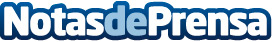 Fersay anuncia un enfoque en los artículos de cocina para 2024Todos estos productos están disponibles para entrega rápida, y pueden adquirirse en cualquier de las diez tiendas Fersay, en los 75 espacios corner, o en su tienda virtual fersay.comDatos de contacto:Pura De ROJASALLEGRA COMUNICACION+34619983310Nota de prensa publicada en: https://www.notasdeprensa.es/fersay-anuncia-un-enfoque-en-los-articulos-de Categorias: Nacional Franquicias Marketing Madrid E-Commerce Consumo Electrodomésticos Actualidad Empresarial http://www.notasdeprensa.es